TALLER PLAN DE MEJORAMIENTO PRIMER PERIODOGEOMETRÍA GRADO 3° 2023DOCENTE: ADRIANA PATRICIA CANO RAMIREZ.¿Qué son las figuras planas? Dibuje y nombre algunas de ellas. 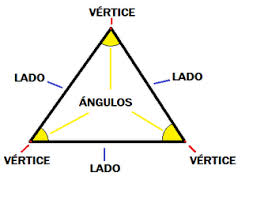 Consulte  qué son los polígonos y  represéntelos con dibujos, nombre cada uno de ellos. ( de 3 lados hasta 10 lados)Resuelva: :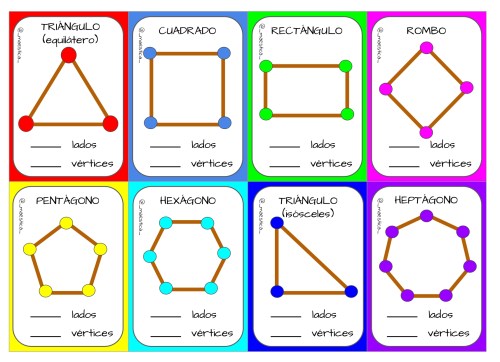 Defina los conceptos de  área y perímetro, luego realice 3 ejemplos de cada uno.Encuentre el área y el perímetro de la siguiente figura 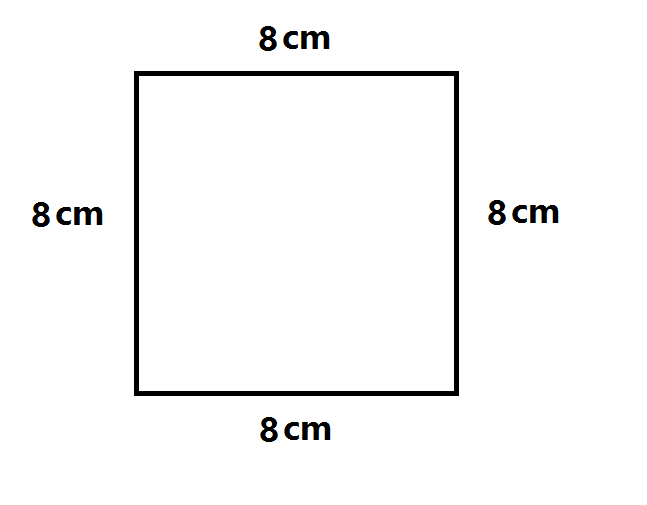 Para encontrar el perímetro  de una figura se debeDividir sus ladosMultiplicar sus ladosSumar sus ladosRestar el ancho y el largoPara  calcular el área de la siguiente figura debo multiplicar la base por la altura, al realizarlo  obtendré como resultado: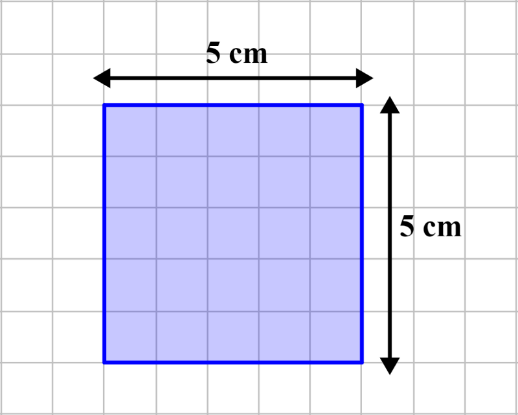 35 cm28 cm15 cm25 cmTrace y nombre 3 ejemplos de las diferentes clases de ángulos:AGUDOSRECTOSOBTUSOS¿Qué  clase de ángulos se encuentran   en la siguiente figura geométrica?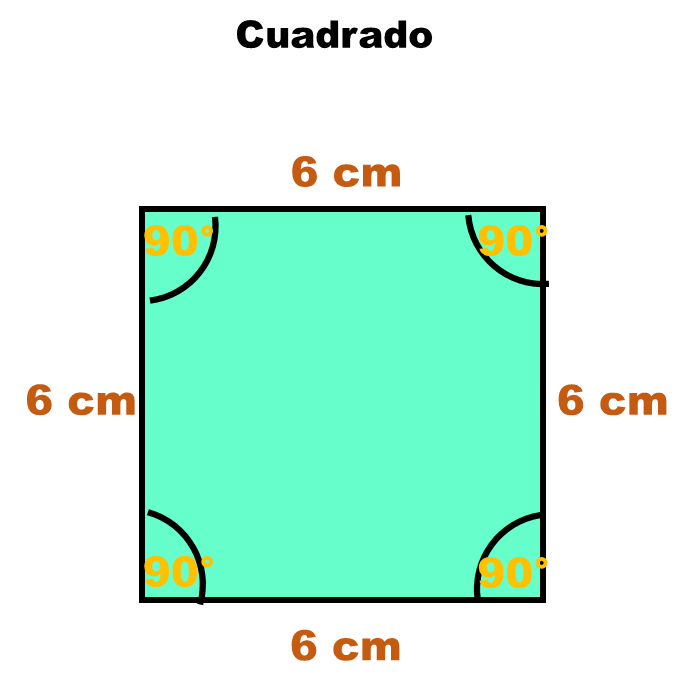 AgudosObtusosCóncavosRectosSegún la información dada en un triángulo podríamos encontrar ángulos.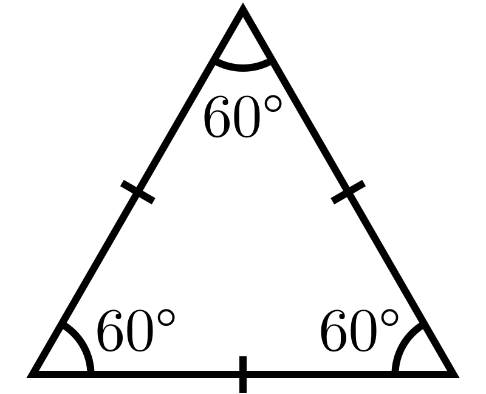 Obtusos AgudosRectosLlanos 